      РЕШЕНИЕ                                  с. Танайка	               КАРАР          №45                                                                            “19” августа  2021 годаО внесении изменений в решение Совета Танайскогосельского поселения Елабужского муниципального района от 16.12.2020 года № 15 «О бюджете Танайского сельского поселения Елабужского муниципального района Республики Татарстан на 2021 год и на плановый период 2022 и 2023 годов»В соответствии с Положением «О бюджетном процессе в Танайском сельском поселении Елабужского муниципального района» и руководствуясь статьей 9 Бюджетного кодекса Российской Федерации, Совет Танайского сельского поселенияРЕШИЛ:Внести в Решение Совета Танайского сельского поселения от 16 декабря 2020 года №15 «О бюджете Танайского сельского поселения Елабужского муниципального района Республики на 2021 год» следующие изменения:в статье 1:в части 1в пункте 1 цифры «5 405,0» заменить цифрами «7 510,1»,в пункте 2 цифры «6 083,0» заменить цифрами «8 595,3»,в пункте 3 цифры «678,0» заменить цифрами «1 085,2»;в части 3приложение 1 «Источники финансирования дефицита бюджета Танайского сельского поселения Елабужского муниципального района Республики Татарстан на 2021 год» изложить в новой редакции;в статье 3:приложение 2 «Прогнозируемые объемы доходов бюджета Танайского сельского поселения на 2021 год» изложить в новой редакции;в статье 5:в части 1приложение 5 «Ведомственная структура расходов бюджета Поселения на 2021 год» изложить в новой редакции;в части 2приложение 6 «Распределение бюджетных ассигнований бюджета Поселения по разделам, подразделам, целевым статьям (муниципальным программам и непрограммным направлениям деятельности), группам видов расходов классификации расходов бюджетов на 2021 год» изложить в новой редакции; в части 3приложение 7 «Распределение бюджетных ассигнований бюджета Поселения по целевым статьям (муниципальным программам и непрограммным направлениям деятельности), группам видов расходов, разделам, подразделам классификации расходов бюджетов на 2021 год» изложить в новой редакции;в статье 10:цифры на 2021 год «295,6» заменить цифрами «2 400,7»;приложением 9 «Межбюджетные трансферты, передаваемые бюджетам поселений из бюджета Елабужского муниципального района Республики Татарстан на 2021 год» изложить в новой редакции.Данное решение подлежит официальному опубликованию в средствах массовой информации.Председатель							Г.Н. ПраздниковаСОВЕТ ТАНАЙСКОГОСЕЛЬСКОГО ПОСЕЛЕНИЯ ЕЛАБУЖСКОГО МУНИЦИПАЛЬНОГОРАЙОНАРЕСПУБЛИКИ ТАТАРСТАН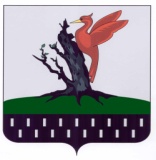 ТАТАРСТАН РЕСПУБЛИКАСЫАЛАБУГА  МУНИЦИПАЛЬ РАЙОНЫ  ТАНАЙ АВЫЛЖИРЛЕГЕ  СОВЕТЫ